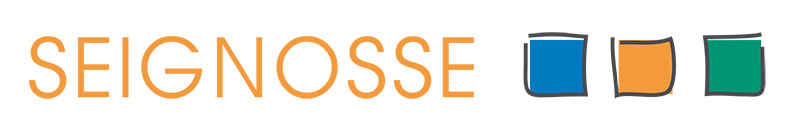 INSCRIPTION AUX ATELIERS DES TEMPS PERISCOLAIRES 2017/2018Période 3: du 8 janvier au 9 février 2018 - Ecole Des 2 EtangsDate limite d’inscription : 22 décembre 2017 à la Mairie service ACM clsh@seignosse.fr    06 78 00 38 62 - 05 58 49 89 82 - 06 48 02 49 82 mardi/vendredi à partir de 15hPartie à conserver par les familles choix de votre enfantNom :………………………………………………………….Prénom :…………………………..Classe …………*J’apprends à gérer mes émotions: Méthode éducative 3 C ,,,,,,,,,,,,,,,,,,,,,,,,,,,,,,,,,,,,,,,,,,,,,,,,,,,,,,,,,,,,,,,,,,,,,,,,,,,,,,,,,,,,,,,,,,,,,,,,,,,,,,,,,,,,,,,,,,,,,,,,,,,,,,,,,,,,,,,,,,,,,,,,,,,,,,,,,,,,,,,,,,,,,,INSCRIPTION AUX ATELIERS DES TEMPS PERISCOLAIRES 2017/2018Partie à retourner avant le 22 décembre 2017 à la Mairie service ACMPériode 3: du 8 janvier au 9 février 2018 - Ecole Des 2 EtangsNom :…………………………………………………………Prénom :…………………………………Classe …Adresse mail…………………………………………………………..Téléphone…………………………………IMPORTANT : Les parents s’engagent sur la présence des enfants aux TAP ainsi qu’à respecter les objectifs du projet. Les enfants inscrits ne pourront en aucun cas quitter les ateliers avant 16h30.  Les enfants qui ne sont pas inscrits à ces ateliers sont récupérés par leurs parents et leur sortie est définitive à 15h00. A l’issue des TAP à 16h30, les enfants non-autorisés à sortir seuls  attendront leurs parents dans la cour, à 16h40 ils seront inscrits à l’accueil périscolaire (service payant). Vous pouvez vous rapprocher de Natacha pour la vérification de cette autorisation.Mon enfant est autorisé à sortir seul à 16h30 :     Oui                          Non   (merci d’entourer la réponse)DATE :								                      SIGNATURE « lu et approuvé»clsh@seignosse.fr    06 78 00 38 62 - 05 58 49 89 82 - 06 48 02 49 82 mardi/vendredi à partir de 15hmardivendrediIndiquer les choix de votre enfant par ordre de préférence  2 choix différents dans une même semaine. Si votre enfant ne vient qu’une fois par semaine ne remplir qu’une colonne.Ne rien écrire dans les cases grises. MerciActivitésPeinture et modelage Indiquer les choix de votre enfant par ordre de préférence  2 choix différents dans une même semaine. Si votre enfant ne vient qu’une fois par semaine ne remplir qu’une colonne.Ne rien écrire dans les cases grises. MerciCuisine ou mosaïque          Indiquer les choix de votre enfant par ordre de préférence  2 choix différents dans une même semaine. Si votre enfant ne vient qu’une fois par semaine ne remplir qu’une colonne.Ne rien écrire dans les cases grises. MerciArt créatifIndiquer les choix de votre enfant par ordre de préférence  2 choix différents dans une même semaine. Si votre enfant ne vient qu’une fois par semaine ne remplir qu’une colonne.Ne rien écrire dans les cases grises. MerciJeuxJeux de société  Indiquer les choix de votre enfant par ordre de préférence  2 choix différents dans une même semaine. Si votre enfant ne vient qu’une fois par semaine ne remplir qu’une colonne.Ne rien écrire dans les cases grises. MerciJeux libres  Indiquer les choix de votre enfant par ordre de préférence  2 choix différents dans une même semaine. Si votre enfant ne vient qu’une fois par semaine ne remplir qu’une colonne.Ne rien écrire dans les cases grises. MerciCultureActivités autour des polars  Indiquer les choix de votre enfant par ordre de préférence  2 choix différents dans une même semaine. Si votre enfant ne vient qu’une fois par semaine ne remplir qu’une colonne.Ne rien écrire dans les cases grises. MerciJ’apprends à gérer mes émotions Indiquer les choix de votre enfant par ordre de préférence  2 choix différents dans une même semaine. Si votre enfant ne vient qu’une fois par semaine ne remplir qu’une colonne.Ne rien écrire dans les cases grises. MerciSportFoot et jeux de ballons  Indiquer les choix de votre enfant par ordre de préférence  2 choix différents dans une même semaine. Si votre enfant ne vient qu’une fois par semaine ne remplir qu’une colonne.Ne rien écrire dans les cases grises. MerciJeux sportifs  Indiquer les choix de votre enfant par ordre de préférence  2 choix différents dans une même semaine. Si votre enfant ne vient qu’une fois par semaine ne remplir qu’une colonne.Ne rien écrire dans les cases grises. MercimardivendrediIndiquer les choix de votre enfant par ordre de préférence  2 choix différents dans une même semaine. Si votre enfant ne vient qu’une fois par semaine ne remplir qu’une colonne.Ne rien écrire dans les cases grises. MerciActivitésPeinture et modelage Indiquer les choix de votre enfant par ordre de préférence  2 choix différents dans une même semaine. Si votre enfant ne vient qu’une fois par semaine ne remplir qu’une colonne.Ne rien écrire dans les cases grises. MerciCuisine ou mosaïque         Indiquer les choix de votre enfant par ordre de préférence  2 choix différents dans une même semaine. Si votre enfant ne vient qu’une fois par semaine ne remplir qu’une colonne.Ne rien écrire dans les cases grises. MerciArt créatifIndiquer les choix de votre enfant par ordre de préférence  2 choix différents dans une même semaine. Si votre enfant ne vient qu’une fois par semaine ne remplir qu’une colonne.Ne rien écrire dans les cases grises. MerciJeuxJeux de société  Indiquer les choix de votre enfant par ordre de préférence  2 choix différents dans une même semaine. Si votre enfant ne vient qu’une fois par semaine ne remplir qu’une colonne.Ne rien écrire dans les cases grises. MerciJeux libres  Indiquer les choix de votre enfant par ordre de préférence  2 choix différents dans une même semaine. Si votre enfant ne vient qu’une fois par semaine ne remplir qu’une colonne.Ne rien écrire dans les cases grises. MerciCultureActivités autour des polars  Indiquer les choix de votre enfant par ordre de préférence  2 choix différents dans une même semaine. Si votre enfant ne vient qu’une fois par semaine ne remplir qu’une colonne.Ne rien écrire dans les cases grises. MerciJ’apprends à gérer mes émotions Indiquer les choix de votre enfant par ordre de préférence  2 choix différents dans une même semaine. Si votre enfant ne vient qu’une fois par semaine ne remplir qu’une colonne.Ne rien écrire dans les cases grises. MerciSportFoot et jeux de ballons  Indiquer les choix de votre enfant par ordre de préférence  2 choix différents dans une même semaine. Si votre enfant ne vient qu’une fois par semaine ne remplir qu’une colonne.Ne rien écrire dans les cases grises. MerciJeux sportifs  Indiquer les choix de votre enfant par ordre de préférence  2 choix différents dans une même semaine. Si votre enfant ne vient qu’une fois par semaine ne remplir qu’une colonne.Ne rien écrire dans les cases grises. Merci